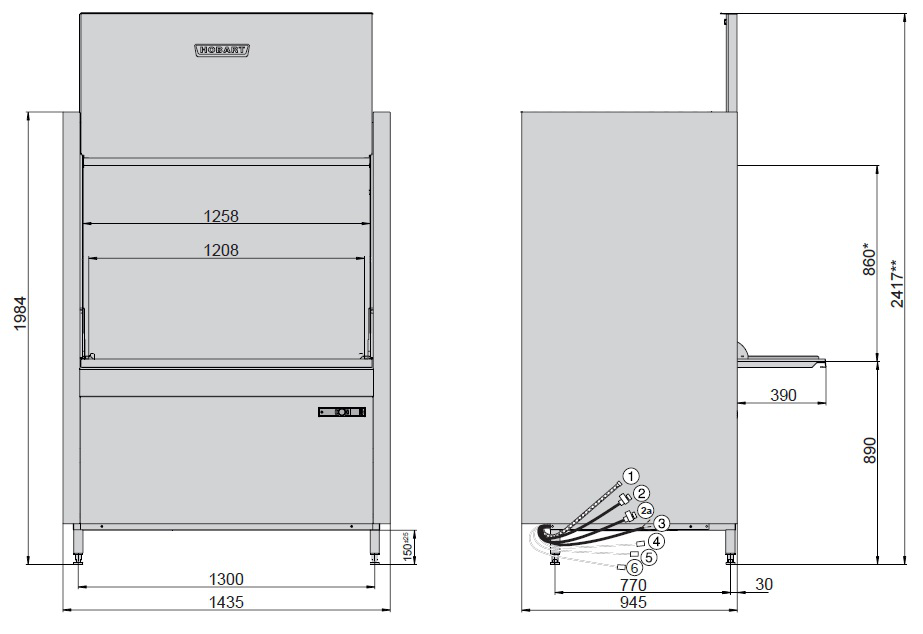 11Universalspülmaschine PREMAX  UPT-10AGesamtpreis (Netto) Spülgutgemäß DIN EN 17735EN-Behälter, Norm-Blechegemäß DIN EN 17735EN-Behälter, Norm-BlecheSpülartEintank-SpülmaschineEintank-SpülmaschineBauartFronttürmaschineFronttürmaschineBeheizungsartElektrisch, 400 V-AnschlussElektrisch, 400 V-AnschlussSpülleistung30 Körbe/h / 240 1/1 GN-Schalen/h (530x325x200mm) / 150 EN-Behälter/h30 Körbe/h / 240 1/1 GN-Schalen/h (530x325x200mm) / 150 EN-Behälter/hKorbmaß1240  X 700 mm1240  X 700 mmEinschubhöhe860 mm860 mmBESTES SPÜLERGEBNISBESTES SPÜLERGEBNISVAPO-ACTIVE DAMPFWASCHUNGZu den hartnäckigsten Verschmutzungen bei Utensilien gehören angetrocknete Speisereste. PREMAX Universalspülmaschinen lösen diese Herausforderung mit heißem Wasserdampf. - Die Struktur der Verschmutzung wird aufgebrochen.- Die Waschtemperatur wird innerhalb kürzester Zeit erhöht. -Die erhöhte Temperatur verbessert die Wirkung des Reinigers deutlich.So erreichen Sie das mit Abstand beste Waschergebnis, das Sie in einer Universalspülmaschine erreichen können.Messer  und  Gabeln  können  im  einzigartigen  Besteckpro-gramm  durch  die  Kombination  von  Hochdruck  und  heißem  Wasserdampf sogar ohne Voreinweichen gespült werden.VAPO-ACTIVE DAMPFWASCHUNGZu den hartnäckigsten Verschmutzungen bei Utensilien gehören angetrocknete Speisereste. PREMAX Universalspülmaschinen lösen diese Herausforderung mit heißem Wasserdampf. - Die Struktur der Verschmutzung wird aufgebrochen.- Die Waschtemperatur wird innerhalb kürzester Zeit erhöht. -Die erhöhte Temperatur verbessert die Wirkung des Reinigers deutlich.So erreichen Sie das mit Abstand beste Waschergebnis, das Sie in einer Universalspülmaschine erreichen können.Messer  und  Gabeln  können  im  einzigartigen  Besteckpro-gramm  durch  die  Kombination  von  Hochdruck  und  heißem  Wasserdampf sogar ohne Voreinweichen gespült werden.REINIGER-DIREKT-SPRÜHSYSTEMExtreme Verschmutzungen, die auf stärkehaltigen Lebensmitteln basieren, wie etwa:Kartoffelpüree KartoffelgratinReis und Nudelnbenötigen zur Reinigung eine deutlich höhere Chemiekonzentration. PREMAX Universalspülmaschinen sprühen deshalb konzentrierte Reinigerlauge direkt auf die Utensilien ein. Diese wirkt dann 30 Sekunden direkt auf die Verschmutzung ein, bevor sie mit der Dampfwaschung abgewaschen wird.Manuelles Voreinweichen wird dadurch deutlich reduziert oder entfällt ganz.REINIGER-DIREKT-SPRÜHSYSTEMExtreme Verschmutzungen, die auf stärkehaltigen Lebensmitteln basieren, wie etwa:Kartoffelpüree KartoffelgratinReis und Nudelnbenötigen zur Reinigung eine deutlich höhere Chemiekonzentration. PREMAX Universalspülmaschinen sprühen deshalb konzentrierte Reinigerlauge direkt auf die Utensilien ein. Diese wirkt dann 30 Sekunden direkt auf die Verschmutzung ein, bevor sie mit der Dampfwaschung abgewaschen wird.Manuelles Voreinweichen wird dadurch deutlich reduziert oder entfällt ganz.ROTOR-X WASCHSYSTEMUnsere Kreuzwascharme mit vier Flügeln sind einzigartig am Markt und sorgen für eine extrem hohe Waschleistung:- Sie verdoppeln die Kontaktzeit des Wassers am Spülgut.- Die Waschmechanik wird um 100% gegenüber herkömmlichen Wascharmen gesteigert.Mehr Kontaktzeit und eine höhere Waschmechanik sorgen für hervorragendes Reinigungsergebnis auf ganzer Fläche.Das drehende ROTOR-X Waschsystem besteht aus je zwei Kreuzwascharmen oben und unten.ROTOR-X WASCHSYSTEMUnsere Kreuzwascharme mit vier Flügeln sind einzigartig am Markt und sorgen für eine extrem hohe Waschleistung:- Sie verdoppeln die Kontaktzeit des Wassers am Spülgut.- Die Waschmechanik wird um 100% gegenüber herkömmlichen Wascharmen gesteigert.Mehr Kontaktzeit und eine höhere Waschmechanik sorgen für hervorragendes Reinigungsergebnis auf ganzer Fläche.Das drehende ROTOR-X Waschsystem besteht aus je zwei Kreuzwascharmen oben und unten.POWER WASCHUNGUniversalspülmaschinen waschen grundsätzlich mit einer deutlich höheren Waschmechanik als andere Spülmaschinen.Die POWER Waschung erzeugt den notwendigen hohen Waschdruck durch:- Wascharme mit speziellen IMPULS Düsen- Waschpumpen mit einer um 200% höheren LeistungDiese Kombination gewährleistet ein hygienisches Spülergebnis auch bei stark verschmutzten Utensilien.POWER WASCHUNGUniversalspülmaschinen waschen grundsätzlich mit einer deutlich höheren Waschmechanik als andere Spülmaschinen.Die POWER Waschung erzeugt den notwendigen hohen Waschdruck durch:- Wascharme mit speziellen IMPULS Düsen- Waschpumpen mit einer um 200% höheren LeistungDiese Kombination gewährleistet ein hygienisches Spülergebnis auch bei stark verschmutzten Utensilien.SENSO-ACTIVE RESSOURCENEINSATZDer Schmutzeintrag in den Tank wird kontinuierlich überwacht und der Wasserverbrauch wird automatisch darauf angepasst werden.Bei geringem Schmutzeintrag bleibt der Wasserverbrauch gering, während er bei starkem Schmutzeintrag erhöht werden kann.Dadurch ergeben sich folgende Vorteile:- Sicheres Spülergebnis auch bei hohem Schmutzeintrag.- Spülmaschine korrigiert Fehler des Bedienpersonals.- Waschlauge wird immer ausreichend mit Frischwasser regeneriert. - Komplettes Abpumpen und Neubefüllen ist nicht mehr notwendig.SENSO-ACTIVE RESSOURCENEINSATZDer Schmutzeintrag in den Tank wird kontinuierlich überwacht und der Wasserverbrauch wird automatisch darauf angepasst werden.Bei geringem Schmutzeintrag bleibt der Wasserverbrauch gering, während er bei starkem Schmutzeintrag erhöht werden kann.Dadurch ergeben sich folgende Vorteile:- Sicheres Spülergebnis auch bei hohem Schmutzeintrag.- Spülmaschine korrigiert Fehler des Bedienpersonals.- Waschlauge wird immer ausreichend mit Frischwasser regeneriert. - Komplettes Abpumpen und Neubefüllen ist nicht mehr notwendig.GENIUS-X² FEINFILTERSYSTEMDas weiterentwickelte GENIUS-X² Feinfiltersystem reinigt Schmutzwasser in drei Schritten und hält die Waschlauge sauber:- Grobschmutz und Speisereste werden im Siebkorb gesammelt und können nicht in den Tank gelangen.- Feinschmutz wird im separaten Feinfilter gesammelt und bereits nach 10 Sekunden aus der Maschine abgepumpt.- Während der Waschung wird der restliche Feinschmutz gesammelt. Dieser wird vor der Klarspülung abgepumpt.Das GENIUS-X² Filtersystem reinigt sich beim Abpumpen selbstständig und reduziert den Reinigerverbrauch um mehr als 30%.GENIUS-X² FEINFILTERSYSTEMDas weiterentwickelte GENIUS-X² Feinfiltersystem reinigt Schmutzwasser in drei Schritten und hält die Waschlauge sauber:- Grobschmutz und Speisereste werden im Siebkorb gesammelt und können nicht in den Tank gelangen.- Feinschmutz wird im separaten Feinfilter gesammelt und bereits nach 10 Sekunden aus der Maschine abgepumpt.- Während der Waschung wird der restliche Feinschmutz gesammelt. Dieser wird vor der Klarspülung abgepumpt.Das GENIUS-X² Filtersystem reinigt sich beim Abpumpen selbstständig und reduziert den Reinigerverbrauch um mehr als 30%.EINFACHE BEDIENUNGEINFACHE BEDIENUNGVISIOTRONIC STEUERUNGDie Ein-Knopf-Bedienung in Kombination mit dem Text- und Grafikdisplay vereinfacht die Bedienung der Maschine um ein Vielfaches:- Alle wichtigen Informationen sind auf einen Blick verfügbar- Programme können einfach  ausgewählt werden- Einstellungen sind einfach durchzuführenSobald die Maschine erkennt, dass Sie Informationen benötigen, aktiviert sich das Display von selbst und liefert alle notwendigen Informationen.VISIOTRONIC STEUERUNGDie Ein-Knopf-Bedienung in Kombination mit dem Text- und Grafikdisplay vereinfacht die Bedienung der Maschine um ein Vielfaches:- Alle wichtigen Informationen sind auf einen Blick verfügbar- Programme können einfach  ausgewählt werden- Einstellungen sind einfach durchzuführenSobald die Maschine erkennt, dass Sie Informationen benötigen, aktiviert sich das Display von selbst und liefert alle notwendigen Informationen.RESTLAUFANZEIGEZur Unterstützung der VISIOTRONIC Steuerung zeigt die Spülmaschine im großen Startknopf den Fortschritt des Programms an:• Blau: Programm wurde eben gestartet• Teilweise Grün: Maschine spült• Grün: Programm beendet / Maschine startbereit• Rot: Fehler- oder Hinweis-Meldung.RESTLAUFANZEIGEZur Unterstützung der VISIOTRONIC Steuerung zeigt die Spülmaschine im großen Startknopf den Fortschritt des Programms an:• Blau: Programm wurde eben gestartet• Teilweise Grün: Maschine spült• Grün: Programm beendet / Maschine startbereit• Rot: Fehler- oder Hinweis-Meldung.FÜLLSTANDSANZEIGEDie integrierte Füllstandsanzeige weist auf den Zeitpunkt des Nachfüllens von Reiniger und Klarspüler hin. Dadurch wird ein dauerhaft einwandfreies Spülergebnis garantiert.FÜLLSTANDSANZEIGEDie integrierte Füllstandsanzeige weist auf den Zeitpunkt des Nachfüllens von Reiniger und Klarspüler hin. Dadurch wird ein dauerhaft einwandfreies Spülergebnis garantiert.SIEB-VERSCHMUTZUNGSSENSOREin sehr hoher Schmutzeintrag in die Maschine kann dazu führen, dass sich Siebe zusetzen. Der Sieb-Verschmutzungssensor registriert das und zeigt einen Warnhinweis an der Steuerung an. Diese Funktion unterstützt das Bedienpersonal und stellt den kontinuierlichen Spülbetrieb sicher.SIEB-VERSCHMUTZUNGSSENSOREin sehr hoher Schmutzeintrag in die Maschine kann dazu führen, dass sich Siebe zusetzen. Der Sieb-Verschmutzungssensor registriert das und zeigt einen Warnhinweis an der Steuerung an. Diese Funktion unterstützt das Bedienpersonal und stellt den kontinuierlichen Spülbetrieb sicher.HYGIENEPROGRAMMIm Laufe der Zeit lagern sich in der Maschine Kalk und Schmutzpartikel ab. Gegen diese Verschmutzungen wurde das patentierte Hygieneprogramm entwickelt:Beseitigt KalkablagerungenReinigt die Maschine von SchmutzrückständenSorgt für einen angenehmen DuftIm Display wird rechtzeitig eine Info angezeigt, sobald das Hygieneprogramm durchgeführt werden soll. Einfach Hygiene-Tabs in die Maschine legen und Hygieneprogramm starten. Schon ist die Maschine wieder hygienisch rein.HYGIENEPROGRAMMIm Laufe der Zeit lagern sich in der Maschine Kalk und Schmutzpartikel ab. Gegen diese Verschmutzungen wurde das patentierte Hygieneprogramm entwickelt:Beseitigt KalkablagerungenReinigt die Maschine von SchmutzrückständenSorgt für einen angenehmen DuftIm Display wird rechtzeitig eine Info angezeigt, sobald das Hygieneprogramm durchgeführt werden soll. Einfach Hygiene-Tabs in die Maschine legen und Hygieneprogramm starten. Schon ist die Maschine wieder hygienisch rein.HOHE WIRTSCHAFTLICHKEITHOHE WIRTSCHAFTLICHKEITHÖHERE KAPAZITÄT UND FLEXIBILITÄTPatentierte seitliche Führungsschienen erhöhen die Kapazität für GN-Schalen und Metzgerkisten pro Spülgang deutlich gegenüber herkömmlichen Modellen:- Die PREMAX UPT verdoppelt die Kapazität von 4 auf 8 GN-SchalenDurch die deutlich höhere Kapazität für GN-Schalen und Metzgerkisten steigt die Effizienz der Spülmaschinen.Das spart über 1.000 Arbeitsstunden pro Jahr.HÖHERE KAPAZITÄT UND FLEXIBILITÄTPatentierte seitliche Führungsschienen erhöhen die Kapazität für GN-Schalen und Metzgerkisten pro Spülgang deutlich gegenüber herkömmlichen Modellen:- Die PREMAX UPT verdoppelt die Kapazität von 4 auf 8 GN-SchalenDurch die deutlich höhere Kapazität für GN-Schalen und Metzgerkisten steigt die Effizienz der Spülmaschinen.Das spart über 1.000 Arbeitsstunden pro Jahr.FLEXIBILITÄTFLEXIBILITÄTDOPPELTES FASSUNGSVERMÖGENFür große Spülaufkommen bietet das Modell PREMAX UPT die richtige Lösung: das doppelte Fassungsvermögen gegenüber herkömmlichen Doppelkorb-Universalspülmaschinen bietet Platz für das gleichzeitige Spülen von bis zu 8 GN-Schalen (1/1), 5 EN-Behältern oder Kombinationen dieser Spülgüter mit anderem Schwarzgeschirr. Unnötige Wartezeiten werden eingespartund ein kontinuierlicher Arbeitsablauf ist gewährleistet.DOPPELTES FASSUNGSVERMÖGENFür große Spülaufkommen bietet das Modell PREMAX UPT die richtige Lösung: das doppelte Fassungsvermögen gegenüber herkömmlichen Doppelkorb-Universalspülmaschinen bietet Platz für das gleichzeitige Spülen von bis zu 8 GN-Schalen (1/1), 5 EN-Behältern oder Kombinationen dieser Spülgüter mit anderem Schwarzgeschirr. Unnötige Wartezeiten werden eingespartund ein kontinuierlicher Arbeitsablauf ist gewährleistet.Komplett anschlussfertig:- Zu- und Ablaufschlauch- Anschlußkabel- Klarspülmittel-Dosierpumpe- Klarspülpumpe- Flüssig-Reiniger-Dosiergerät- Ablaufpumpe- Rücksaugverhinderer- Tankheizung- Durchlauferhitzer, elektrischKomplett anschlussfertig:- Zu- und Ablaufschlauch- Anschlußkabel- Klarspülmittel-Dosierpumpe- Klarspülpumpe- Flüssig-Reiniger-Dosiergerät- Ablaufpumpe- Rücksaugverhinderer- Tankheizung- Durchlauferhitzer, elektrisch1 UX-Grundkorb Korbset UXT 1: 1 Grundkorb 323741/ 1 Universaleinsatz 323753/ 1 Universalkorb C-01-071 UX-Grundkorb Korbset UXT 1: 1 Grundkorb 323741/ 1 Universaleinsatz 323753/ 1 Universalkorb C-01-07Abmessungenin [mm]Maschinen-Breite1435 mmMaschinen-Tiefe945 mmMaschinen-Tiefe bei geöffneter Tür1335 mmMaschinen-Höhe1984 mmMaschinen-Höhe bei geöffneter Tür2417 mmMaschinen-Höhe bei reduzierter Tür2200 mmEinschubhöhe860 mmLeistungenProgrammzeiten* P1/P2/P3/P4120/240/280/SonderprogrammeFrischwasserprogrammP1/P2/P3/P4Spülleistung**bis zu 30 Körbe/h / 240 1/1 GN-Schalen/h (530x325x200mm) / 150 EN-Behälter/hWaschtemperatur65 °CKlarspültemperaturca. 85 °CTankinhalt130 lFrischwasserverbrauch/KorbP1/P2/P3/P414 lAnschlusswerteHeizleistung Erhitzer18,1 kW/(9,1 kW***)Gesamtanschlusswert24,5 kW/(18,5 kW***)Pumpenleistung2 x 2,9 kW / 2 x 1.150 l/minAbsicherung3X50 A/(3X32 A***)Nennspannung400/50/3AnschlüsseAblaufschlauch1.800 mm | ID20/AD25Zulaufschlauch2.000 mm | R 3/4"Fließdruck0,5 - 10 barMax. Zulauf-Temperatur60°CErforderlicher Wasserdurchsatz5 l/minLänge - Anschlusskabel2.000 mmLänge - Ansaugschlauch für Flüssigreiniger2.500 mmLänge - Ansaugschlauch für Klarspüler2.500 mm* Um das Erreichen hygienischer Klarspültemperaturen auch bei Kaltwasseranschluss oder verringerter Heizleistung zu gewährleisten, besitzt die Maschine eine automatische Programmzeitsteuerung.* Um das Erreichen hygienischer Klarspültemperaturen auch bei Kaltwasseranschluss oder verringerter Heizleistung zu gewährleisten, besitzt die Maschine eine automatische Programmzeitsteuerung.** Theoretische Leistung** Theoretische Leistung